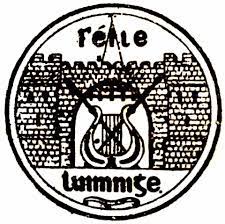 Féile Luimnigh 2024Speech & Drama SyllabusSolo Verse For set pieces, see website.Please note for 2024, both poetry choices for each age group is applicable to girls and boys up to and including u14 competitions.Comp #SVG6	Girls 5/6 years	€10		SVB6	Boys 5/6 years 	€10SVG7	Girls Under 7	€10		SVB7	Boys Under 7	€10SVG8	Girls Under 8	€10		SVB8	Boys Under 8	€10SVG9	Girls Under 9	€10		SVB9	Boys Under 9	€10SVG10	Girls Under 10	€10		SVB10	Boys Under 10	€10SVG11	Girls Under 11	€10		SVB11	Boys Under 11	€10SVG12	Girls Under 12	€10		SVB12	Boys Under 12	€10SVG13	Girls Under 13	€10		SVB13	Boys Under 13	€10SVG14	Girls Under 14	€10		SVB14	Boys Under 14	€10SV15	Under 15 (mixed) €10		SV16	Under 16 (mixed) €10SV18	Under 18 (mixed) €10		Dramatic SoloCompetitors shall preform solo piece (within time limit specified) from any play with use of costumes and essential props onlyScripts for comps DSAD & AMcM must be submitted on first day of FéileDS10	Under 10 (3minutes)	€15	Liz Ryan CupDS11	Under 11 (3minutes)	€15	Liddy O’Reilly CupDS12	Under 12 (3minutes)	€15	Kenneally Cup	DS13	Under 13 (3minutes)	€15	Banner CupDS14	Under 14 (3minutes)	€15	Cahill CupDS16	Under 16 (5  minutes)	€20	Amharclann Cup	DSAD	Over 16 (5 minutes)	€20	Edwards – Mac Liammóir CupAMcM				€20	Anew McMaster Cup	Competitiors shall speak any sonnet by Shakespeare and an extract from any of his plays (not to exceed 50 lines)Solo Mime (€10 per entry)Props and furniture not allowedSM10	Under 10`	Time limit: 90 seconds		Irish Board of Speech & Drama CupSM13	Under 13	Time limit: 2 minutes		Catherine O’Donoghue CupSM18	 Under 18	Time limit: 3 minutes		Marcel Marceau CupSight Reading (€10 per entry)Competitor will read material selected by Adjudicator on day of competition. Minimum age for participation 10 years.Prose:SRPR13  Under 13		SRPR15  Under 15SRPR18  Under 18					Poetry:SRPY13 Under 13		SRPY15 Under 15SRPY18 Under 18		Poetry Composition (€10 per entry)Poem of not more than 30 lines, composed by competitor.Copy of poem must be submitted with entryTeachers may email the poem to speechdrama@feileluimnigh.ie by January 7th 2024. PC10	Under 10PC13	Under 13		PC15	Under 15PC18	Under 18		Poetry Recital (€20 per entry)Competitor to give a short recital (10 minutes maximum) on the work of any Irish poetPR15		Junior: Under 15	Bishop O’Dwyer CupPRAD		Senior: Over 15		Treaty TrophyImpromptu Speaking (€10 per entry)Competitors shall speak on a topic supplied by Adjudicator. Topics will be age related. Competitors will be allocated a preparation time reflecting the allocated speaking time in each age group. Eg U15 will have 2 minute preparation timeIS13	Under 13	(90 seconds)IS15	Under 15	(2 minutes)IS18	Under 18	(3 minutes)Dramatic Duologue (€20 per entry)Scripts must be submitted on first day of Feile. Time limit: 5 minutesDD13	Under 13	Ingenium CupDD15	Under 15	Flannery Fitzgerald CupDD18	Under 18	Maeve Earlie CupAeolian Art (€15 per entry)Competitor shall recite a poem to musical accompaniment – both participants within same age group. Marks will be awarded for choice of poem and suitability of music. (Piano will not be available)AA15	Under 15	Margaret Lee Memorial CupAA18	Under 18	Feile Cup****Our successful competition introduced last year is back for 2024****Paint A Poem (€5 per entry)Choose your favourite poem and create the images (as you see them) in any medium; collage, crayon, watercolour, pen, pencil, poster paints, acrylics, oils etc. The words of the poem must be attached to the picture in the corner of the work or incorporated into the picture creatively. Canvas/ art sheet is to be no bigger than A3. Submission is by screen shot (via the teachers file) of the art work and email it to speechdrama@feileluimnigh.ie by January 15th 2024. As finalists will be called to submit the actual art work for display and adjudication, it is advisable that the teacher collects the work so that it can be held safely and submitted promptly for the final. Please add the competitors name, class and school to the back of the piece.Please note, this competition is not part of the bursary criteria.Code		Class                            PAP-JISI		Junior Infants & Senior Infants                            PAP1&2	       	   First and Second Class                            PAP3&4                                                    Third and Fourth Class                            PAP5&6                                                     Fifth and Sixth Class        **** Introducing our new competition for 2024****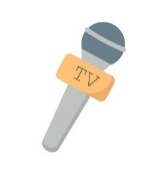                        TV  NEWS PRESENTERCompetitors must prepare and present a news selection as if to a TV camera. Adjudication will be based on content, delivery and entertainment value. Competitors will be required to make up their own scripts and present in the manner of a TV news presentation within the given time limit. The use of a chair and a table is allowed. Your news item may be fact or fiction.          Code                    Age                     	         Time Limit                          Fee           TV13                  Under 13                         3 minutes                            €10         TV10                  Under 10 (min age 8)      2 minutes	               €10	If you are a new school entering any category, please contact speechdrama@feileluimnigh.ie for your unique school/teacher code.****COMING SOON****NEW SECTION ADDED FOR 2024----Musical TheatreDuet/Group Musical Theatre Scenes competitions This year the Vocal in collaboration with the Speech and Drama sections are delighted to introduce a competition that encourages students to work across performance disciplines and continue to expand and develop their performance skills through the performance of Musical Theatre Scenes. We encourage all groups to embrace all the elements of Musical Theatre; acting (spoken libretto), singing, and movement (appropriate staging and/or dancing) to bring these scenes to life. Competitions will be run during the Senior Speech and Drama competitions Jan 24th-27thPLEASE REFER TO THE VOCAL SECTION ON THE WEBSITE FOR FURTHER DETAILS AND ENTRIES.If you have any questions email the committee on vocal@feileluimnigh.com BURSARIES***Most outstanding senior performer bursary***JOE O’CONNOR MEMORIAL CUP AND 300 EUROS Winner to be announced at the discretion of the Adjudicator after final performance on 27/1/24***Most promising junior boy and girl bursary and cup***100 EURO EACHWinners to be based on a points system. 1st place – 8 points, 2nd-5 points, 3rd- 3points, Cert-1 pointPlease note a medal or certificate placing in the Paint A Poem (non performance ) competition is not eligible towards bursary points.VENUE: Mungret CollegeMungretLimerick V94 OY56Parking and restaurant availableCLOSING DATE FOR ENTRIES--- Friday 24th November 2023Competitors will be entered by teacher via our online entry system.Minimum of three competitors required to run a competition. In the event of cancellation of any competition, teachers will be issued a refund. No refunds otherwise.COMPETITION DATESSenior: 24th-27th Jan 2024Junior: 6th-9th Feb 2024Please note, group competitions are on hold for 2024. We will review this for Feile 2025.The poetry composition and paint a poem entries may be used by Feile Luimnigh in future promotional work. By entering the competition you are giving your consent to this.